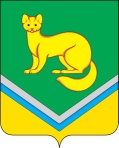 Во  исполнение   решения   Совета  депутатов сельского поселения Унъюган  от  21.07.2007  № 26 «Об утверждении даты  празднования Дня  посёлка», согласно плану культурно – массовых и спортивных мероприятий сельского поселения Унъюган на 2016 год, в целях сохранения   традиций и организации досуга населения на территории муниципального образования сельское поселение Унъюган:Провести  праздничные  мероприятия,  посвящённые  празднованию Дня посёлка Унъюган (далее – День посёлка).Утвердить: 2.1. План по подготовке и проведению праздничных мероприятий, посвящённых  Дню посёлка согласно приложению 1.2.2. Положение о проведении поселкового соревнования «Лучший водитель сельского поселения Унъюган – 2016» в честь Дня работника автомобильного транспорта, в рамках празднования Дня посёлка согласно приложению 2. 2.3. Положение о проведении конкурса детских рисунков «Унъюганское лето – 2016», посвященного празднованию Дня посёлка согласно приложению  3.2.4. Положение о проведении соревнований по волейболу на Кубок главы сельского поселения Унъюган, в рамках празднования Дня посёлка согласно приложению 4.2.5.Смету расходов на проведение  праздничных мероприятий, посвященных  Дню посёлка  согласно приложению 5.2.6. Смету расходов  на  проведение  спортивных соревнований, посвящённых Дню посёлка согласно приложению 6.3. Финансово – экономическому отделу Администрации сельского поселения  Унъюган (Чернавских О.В.) обеспечить финансирование мероприятия по подразделу 0801 «Культура» и 1101 «Физическая культура» согласно утверждённым бюджетным ассигнованиям бюджета сельского поселения  Унъюган на 2016 год.4. Рекомендовать:4.1. Отделению полиции № 2 ОМВД России по Октябрьскому району (Кабаргин С.Н.) обеспечить охрану, общественный порядок, безопасность дорожного движения и ограничения движения на дорогах в местах проведения праздничных мероприятий.4.2. Заведующему филиалом БУ ХМАО – Югры Октябрьской районной больницы в поселке Унъюгане (Николаева Н.П.) обеспечить дежурство медицинского персонала в период проведения праздничных мероприятий и своевременное прибытие бригады скорой помощи  в экстренных случаях к  местам проведения массовых  мероприятий.4.3. Руководителям предприятий, организаций и учреждений, независимо от  организационно - правовой формы собственности, и индивидуальным предпринимателям принять активное участие в праздничных мероприятиях, а также  в оформлении фасадов  зданий и  прилегающих территорий.5. Отделу обеспечения жизнедеятельности и управления муниципальным имуществом  (Балабанова Л.В.) обеспечить праздничное оформление улиц сельского поселения флагами, баннерами, растяжками.6. Муниципальному казенному учреждению «Дом Культуры «Лесник» (Стрелкова И.В.):6.1. Обеспечить информационную поддержку о времени и месте проведения праздничных мероприятий;6.2. Подготовить сценарий празднования Дня поселка, концертно – развлекательной программы.7. Контроль  за  исполнением  постановления  возложить на заместителя главы поселения по правовым и социальным вопросам, заведующего отделом правового, социального обеспечения и муниципальной службы Мальцеву О.А.Глава  сельского  поселения Унъюган 							В.И. ДеркачПриложение 1                                                                                                 к постановлению Администрации сельского  поселения Унъюганот 31.08.2016  № 351План  по   подготовке   и   проведению праздничных  мероприятий,   посвящённых  Дню посёлкаПриложение 2                                                                                                 к постановлению Администрации сельского  поселения Унъюганот 31.08.2016  № 351ПОЛОЖЕНИЕо проведении поселкового соревнования«Лучший водитель сельского поселения Унъюган 2016 »в честь Дня работника автомобильного транспорта, в рамках празднования Дня посёлкаВведениеСоревнования проводятся 10 сентября 2016 года в Досуговом центре Таежного ЛПУ МГ   Сбор участников соревнования в 11-00 в Досуговом центре Таежного ЛПУ МГПри себе иметь водительское удостоверение (категории В, С).Требования к участникам соревнования.К участию в соревновании допускаются представители предприятий и автолюбители сельского поселения Унъюган (количество участников неограниченно) имеющих водительское удостоверение (категории В, С).Условия соревнования.Соревнования проводятся в 3 этапа:1 этап – теоретические знания (ПДД)2 этап – практическое задание (фигурное вождение автомобиля)Теоретическое задание – заключается в решении экзаменационных карточек: по ПДД (20 вопросов). Учитывается лучшее время.Практическое задание  - фигурное вождение автомобиля выполняется последовательно,  4 фигуры оцениваются по установленному количеству баллов, а также фиксируется общее время выполнения задания каждым участником. Учитывается лучшее время.3 этап – (по желанию участника) Экстремальное вождение автомобиля. Этап проводится на подготовленной трассе в карьере. После сдачи ПДД в 12-30 состоится пробный заезд.Участники, не набравшие баллы на первом этапе, до дальнейшего участия в соревновании не допускаются!Последовательность и порядок выполнения фигур на 2 этапе.Фигура 1 «Змейка» - участник должен последовательно проехать все проезды, не задев флажков, установленных на расстоянии 1.4 габаритной длины автомобиля.Фигура 2 «Заезд в бокс» - автомобиль необходимо поставить в ограниченный проезд задним ходом. При этом запрещается касаться габаритных флажков, определяющих габариты «бокса» (прямоугольник на   больше габаритной ширины автомобиля).Движение осуществляется по зеркалам заднего вида (за нарушения данного требования штраф).Фигура  3 «Коридор»- Участник должен проехать по коридору до СТОП линии.Ширина коридора на . больше ширины автомобиля, длина 15м.Фигура  4 «Финиш» - Участник должен остановить автомобиль у СТОП линииНа расстоянии не далее  от рейки установленной на высоте бампера, при этом не допускается касание рейки, автомобиль должен быть заторможен стояночным  тормозом.Момент остановки секундомера – срабатывание пневмопривода тормоза. Запрещается выглядывать из бокового окна кабины автомобиля, за невыполнение требования – штраф.4. Организационные мероприятия.4.1. Технические средства контроля.Контроль времени осуществляется секундомерами. Замеры расстояний – мерной линейкой, рулеткой.4.2.Схема расстановки фигур.Фигуры должны быть расстановлены в соответствии со схемой расстановки фигур.4.3. Подготовка полигона и трассы.Во время выполнения практического задания «Фигурное и экстремальное вождение» нахождение посторонних лиц на полигоне или трассе запрещено.4.4. Транспортное средство.Для проведения соревнования необходимо подготовить личный  автомобиль Перед началом соревнования члены комиссии проверяют техническое состояние автомобиля.Подведение итогов.5.1. Подсчет баллов за теоретическое задание:- Теоретическое задание по ПДДМаксимальное количество баллов – 500Каждая ошибка, допущенная при решении билета по ПДД, уменьшает результат на 50 баллов (допускается не более 2-х ошибок).5.2.Подсчет баллов за практическое задание «Фигурное вождение автомобиля».5.2.1.Фигура 1 «Змейка» - 100 баллов. Касание каждого флажка минус 50 баллов.Фигура  2 «Заезд в бокс» - 100 баллов. Касание каждого флажка минус 50 баллов.Фигура считается не выполненной, если габариты автомобиля выступают за габариты бокса, движение осуществляется по зеркалам заднего вида.(за нарушение данного требования минус 50 баллов.)Фигура  3 «Коридор»- 100 баллов. Касание каждого флажка минус 50 баллов.Фигура  4 «Финиш»- 100 баллов. Каждые 10 лишних сантиметров от ., штрафуются по 50 баллов. Касание планки – фигура не засчитывается. Касание каждого флажка минус 50 баллов. Запрещается выглядывать из бокового окна кабины автомобиля, за невыполнение требования – штраф 100 баллов6. Определение победителя.Определяются три призовых места. Победители определяются по наибольшим суммированным баллам теоретического и практического задания. При равенстве баллов, победителем считается водитель, получивший наибольшее количество баллов за практическое задание «Фигурное вождение автомобиля».7. Награждение.Участники, занявшие первые три призовых места, награждаются благодарственным письмом ( дипломом), Мужчины:1 место - благодарственное письмо (диплом), ценный подарок и звание «Лучший водитель – 2016»;2 место - благодарственное письмо (диплом), ценный подарок;3 место - благодарственное письмо (диплом), ценный подарок.Женщины:1 место - благодарственное письмо (диплом), ценный подарок и звание «Авто-леди - 2016»;2 место - благодарственное письмо (диплом), ценный подарок;3 место - благодарственное письмо (диплом), ценный подарок.Особая номинация:  «Водитель – экстремал - 2016» - благодарственное письмо (диплом), ценный подарок и звание «Водитель – экстремал 2016».ДАННОЕ ПОЛОЖЕНИЕ ЯВЛЯЕТСЯ ОФИЦИАЛЬНЫМ ПРИГЛАШЕНИЕМ НА СОРЕВНОВАНИЯПриложение 3к постановлению Администрациисельского поселения Унъюганот 31.08.2016  № 351Положение о проведении конкурса детских рисунков «Унъюганское лето - 2016», посвященного празднованию Дня посёлка1. Общие положения1.1. Конкурс детских рисунков «Унъюганское лето - 2016» , посвященный празднованию Дня посёлка (далее – Конкурс) проводится Администрацией сельского поселения Унъюган.1.2. Настоящее Положение определяет цели и задачи, категории участников Конкурса, регламентирует порядок проведения и подведения его итогов. 2. Цели и задачи Конкурса2.1. Демонстрация и развитие нравственных, культурных, художественных достижений детей  и подростков сельского поселения Унъюган.2.2. Выявление и поддержка талантливых детей, развитие их творческих способностей, художественного воображения и фантазии; 2.3. Организация детского и юношеского досуга; 2.4. Приобщение детей и подростков к  познанию своей малой Родины;2.5. Воспитание в детях любви к искусству и красоте; 2.6. Поддержка одаренных детей.3. Участники Конкурса3.1. Участниками Конкурса являются дети и подростки, проживающие на территории сельского поселения Унъюган в возрасте от 5 до 14 лет.3.3. Категории участников подразделяются на следующие группы: - младшая группа: 5 – 7 лет;  - средняя группа: 8 – 10 лет;  - старшая группа: 11 – 14 лет. 4. Условия Конкурса4.1. Работы могут быть созданы по согласно тематике «Унъюганское лето – 2016»4.2. На Конкурс принимаются рисунки, выполненные в технике тушь, гуашь, пастель, смешанные техники. Работы выполняются на бумаге формата А4 – А1.4.3. Присланные на Конкурс работы не подлежат возврату.4.4. Каждая работа должна иметь пояснительную записку (возможно размещение записки на обороте рисунка), содержащую следующие сведения:- фамилия, имя, отчество, дата рождения автора, в коллективных работах указываются данные всех авторов;- наименование учреждения;- домашний адрес, контактный телефон.	 4.5.  Конкурс проводится в два этапа:       	 1- й  этап- с 05 сентября  по 13 сентября 2016 года. На данном этапе участники предоставляют работы для подведения итогов конкурса в МКУ «Дом Культуры «Лесник».      	 2 - й этап –  выставка работ в МКУ «ДК «Лесник» и награждение победителей на праздничной игровой программе для детей, посвященной празднованию Дня посёлка на площади МКУ «ДК «Лесник».  5. Жюри Конкурса5.1. Оценка конкурсных работ и определение победителей осуществляет Жюри Конкурса.5.2. Состав жюри формируется из специалистов в области культуры, образования, и представителей общественности.5.3. Жюри Конкурса осуществляет следующую работу: - оценивает работы участников; - определяет соответствие работы выбранной теме Конкурса; - проводит экспертную оценку работ; - определяет победителей конкурса.5.4. Справки по телефонам: 8 (34672) 48-471 – отдел правового, социального обеспечения и муниципальной службы Администрации сельского поселения Унъюган.6. Критерии оценки работ и подведение итогов6.1. Жюри Конкурса оценивает работы по следующим критериям:- соответствие избранной теме;- художественная ценность;- красочность, оригинальность, позитивность и креативность рисунка.6.2. Победители  и участники Конкурса награждаются дипломами.6.3. Лучшие работы будут размещены на официальном сайте Администрации сельского поселения Унъюган.Данное положение является официальным приглашением для участия в КонкурсеПриложение 4к постановлению Администрациисельского поселения Унъюганот 31.08.2016  № 351Положениео проведении соревнований по волейболу на Кубок главы сельского поселения Унъюган, в рамках празднования Дня посёлка1.Общие положения соревнований1.1. Учредителем соревнований по волейболу на Кубок главы сельского поселения Унъюган, в рамках празднования Дня посёлка (далее – соревнования) является Администрация сельского поселения Унъюган, организатором –  Администрация сельского поселения Унъюган совместно с  ФОК «Импульс» Таежного ЛПУ МГ и МКУ «ДК «Лесник».1.2. Положением определяются цели и задачи соревнований, порядок и сроки проведения, награждение победителей.2.Цели и задачи2.1.Укрепление спортивных связей между организациями, предприятиями и учреждениями поселения;2.2. Популяризация волейбола среди населения п. Унъюган; 2.3.  Повышение спортивного мастерства;     3. Место и сроки проведения.3.1. Дата проведения: 24 сентября 2016 года;3.2. Место проведения: ФОК «Импульс» Таежного ЛПУ МГ3.3. Время проведения: 12 часов 00 минут.4 .Руководство проведением соревнований.4.1. Общее руководство по подготовке и проведению соревнований осуществляется судейской коллегией и главным судьей соревнований  Абдукаровым О.Г. 4.2. Соревнования проводятся по правилам игры в волейбол.4.3. Система проведения соревнований: играются 3 партии, победителем матча является команда, выигравшая 2-е партии, при счете 1-1, играется решающая партия до 15 очков;5. Участники.К участию в соревнованиях допускаются трудящиеся сельского поселения Унъюган Унъюган.Состав команды: 7 человек.Предварительные заявки  на участие  в соревнованиях  подаются  по  телефону: 8 (34672) 48-471, 89326110456 или e-mail: KovalevaEO@ynyugan.ru  в срок до 20 сентября 2016 года.6.Награждение.6.1. Команды, занявшие призовые места в соревнованиях награждаются медалями соответствующих степеней, кубком, дипломом и денежным поощрением.Команды – участники награждаются дипломами участника.       Данное положение является официальным приглашением на соревнованияАДМИНИСТРАЦИЯ СЕЛЬСКОГО ПОСЕЛЕНИЯ УНЪЮГАНОктябрьского районаХанты-Мансийского автономного округа-ЮгрыПОСТАНОВЛЕНИЕ от  31 августа 2016 г.                                                                                             № 351п. УнъюганО праздновании Дня посёлка№п/пНаименование мероприятийВремя проведенияМесто проведенияОтветственныеОрганизационные мероприятияОрганизационные мероприятияОрганизационные мероприятияОрганизационные мероприятияОрганизационные мероприятия1.Подготовка сценариядо 10 сентябряДиректор МКУ«ДК «Лесник»Стрелкова И.В.2.Подготовка объявленийдо 10 сентябряАдминистрация поселенияМануйлова Е.О.Директор МКУ«ДК «Лесник»Стрелкова И.В.3.Проведение субботников на территории учреждений, организаций и предприятий, а также центральных улицах поселкадо 10 сентябряТерритория поселенияАдминистрация поселения совместно со всеми учреждениями, предприятиями, организациями и индивидуальными предпринимателями4.Подготовка территории  МКУ «ДК «Лесник» для проведения праздничных мероприятийдо 15 сентябряМКУ«ДК «Лесник»Директор МКУ«ДК «Лесник»Стрелкова И.В.5.Организация торговлидо 16 сентябряДиректор МКУ«ДК «Лесник»Стрелкова И.В.Культурно – массовые мероприятияКультурно – массовые мероприятияКультурно – массовые мероприятияКультурно – массовые мероприятияКультурно – массовые мероприятия1.Поселковое соревнование «Лучший водитель сельского поселения Унъюган – 2016» в честь Дня работника автомобильного транспорта, в рамках празднования Дня посёлка10 сентябряДосуговый центр Таежного ЛПУ МГАдминистрация сельского поселения Унъюган совместно со всеми учреждениями, организациями и предприятиями2.Ярмарка – продажа «Аллея Унъюганских мастеров»17  сентябряПлощадь МКУ «ДК «Лесник»Директор МКУ«ДК «Лесник»Стрелкова И.В. совместно с жителями поселения3.Торжественная часть (награждение Почетными грамотами и Благодарственными письмами), награждение граждан, занесенных на Доску почета17 сентября в 16 часов 00 минутПлощадь МКУ «ДК «Лесник»Администрация поселенияМануйлова Е.О.,Директор МКУ«ДК «Лесник»Стрелкова И.В.4.Развлекательная программа для детей(подведение итогов конкурса рисунков «Унъюганское лето- 2016»)17 сентября в 13 часов 00 минутПлощадь МКУ «ДК «Лесник»Директор МКУ«ДК «Лесник»Стрелкова И.В.5.Праздничная концертно – развлекательная программа 17 сентября в 17 часов 00 минутплощадь МКУ «ДК «Лесник»Администрация поселенияМануйлова  Е.О.,Директор МКУ«ДК «Лесник»Стрелкова И.В.6.Праздничная дискотека 17 сентября 20 часов 00 мин. – 23 час. 00 мин.площадь МКУ«ДК «Лесник»Директор МКУ«ДК «Лесник»Стрелкова И.В.7.Праздничный салют17 сентября 22 час. 00 мин.площадь МКУ«ДК «Лесник»Администрация поселенияМануйлова  Е.О.Боевое братство – Шибайло С.А.Спортивные мероприятияСпортивные мероприятияСпортивные мероприятияСпортивные мероприятияСпортивные мероприятия1.Спортивные эстафеты для детей, в рамках празднования Дня посёлка (во время  развлекательной программы для детей)17 сентябряплощадь МКУ«ДК «Лесник»Директор МКУ«ДК «Лесник»Стрелкова И.В. 2.Соревнования по волейболу на Кубок главы сельского поселения Унъюган, в рамках празднования Дня поселка24 сентябряФОК «Импульс «Таежного ЛПУ МГАдминистрация поселения Мануйлова  Е.О., ФОК «Импульс» Таежного ЛПУ МГ